Papierowy szablon laleczki wraz z ubraniami, do wycięcia. Postać można dowolnie przebierać zaginając papierowe uchwyty na postaci.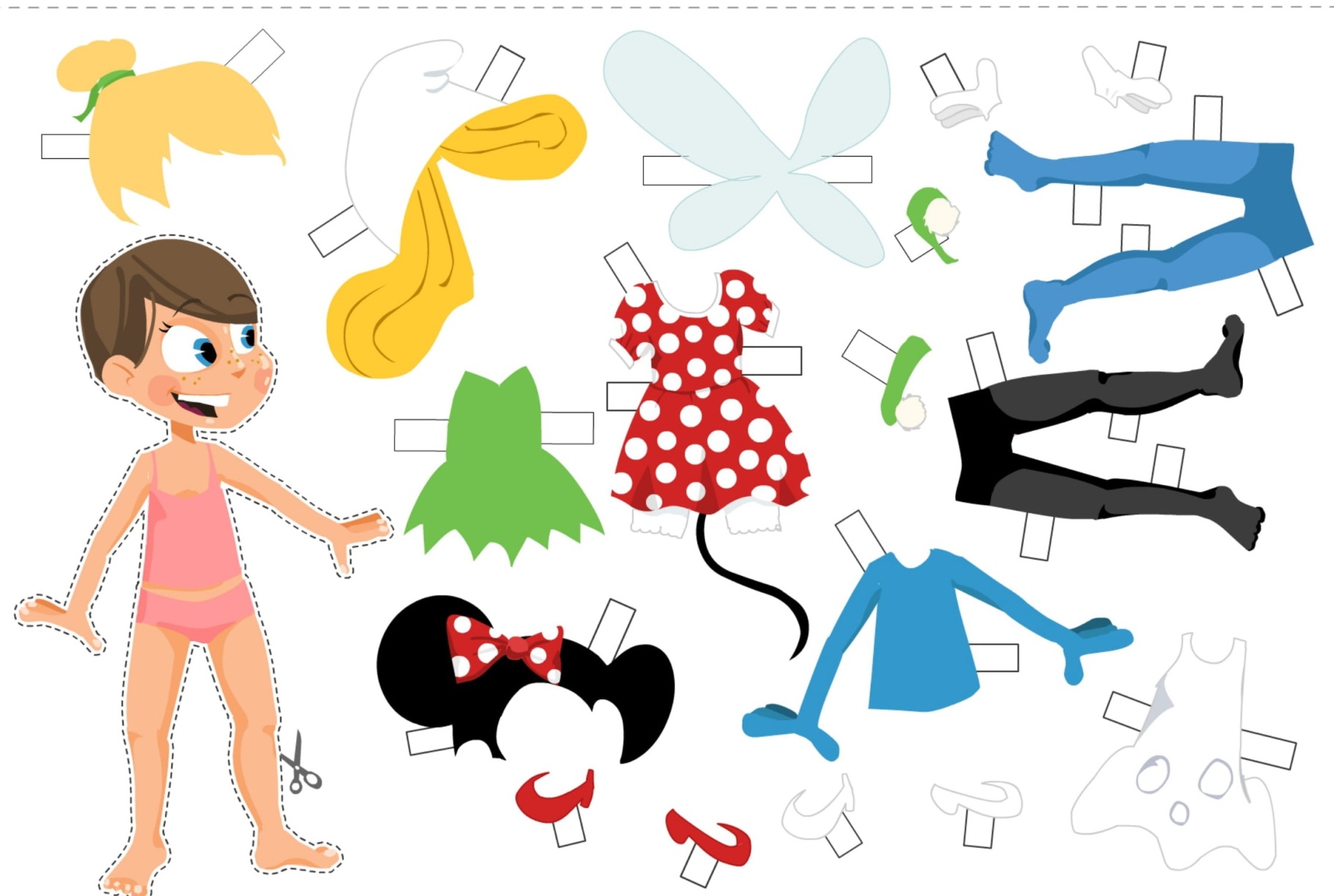 